   M5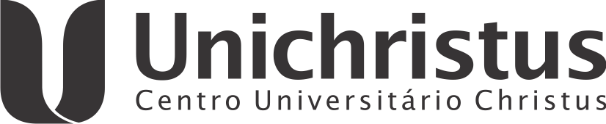 IDENTIFICAÇÃO QUESTIONAMENTOSCONSIDERAÇÕES FINAIS DO ORIENTADORVISTO DA COORDENAÇÃO DE PESQUISAPrograma de MonitoriaRelatório de Avaliação FinalAtividades do MonitorPROTOCOLONº            _______/________Entrada:  ________________Saída:     ________________Programa de MonitoriaRelatório de Avaliação FinalAtividades do MonitorRecebido porNome do(a) Aluno(a) Monitor(a): Curso: Nome do(a) Professor(a) Orientador(a): Titulação do (a) professor(a): Vigência da monitoria: Condição do (a) monitor(a):       [      ]  Bolsista              [       ]  Voluntário(a)AVALIAÇÃO DOS PRINCIPAIS ASPECTOS INERENTE AO MONITOR(A)InsuficienteRegularBom ExcelenteFoi pontual nas atividades com os alunos?Foi comprometido na entrega das atividades propostas?(relatórios, participação nos seminários, sala de aula e reuniões)Contribuiu com ideias inovadoras para o processo de ensino-aprendizagem?Foi pontual nos encontros com o Professor Orientador?Realizou atendimento aos alunos de maneira satisfatória?                                     Realizou as atividades propostas do cronograma proposto no formulário M2?Atingiu os objetivos do programa de iniciação à docência? (Capacidade de comunicação verbal; Senso de compromisso e responsabilidade; Habilidade para resolver conflitos; Habilidade em lidar com pessoas)AVALIAÇÃO FINAL(     ) Insuficiente	(     ) Regular	(     ) Bom 	(     ) Excelente(     ) Insuficiente	(     ) Regular	(     ) Bom 	(     ) Excelente(     ) Insuficiente	(     ) Regular	(     ) Bom 	(     ) Excelente(     ) Insuficiente	(     ) Regular	(     ) Bom 	(     ) ExcelenteFortaleza, _____/_____/_________        _________________________________________                                                                                Professor(a) Orientador(a)Parecer da coordenação:Fortaleza, _____/_____/_________        _________________________________________                                                                                Coordenação